How much money is there? 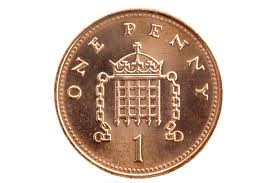 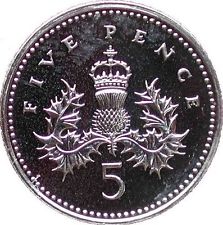 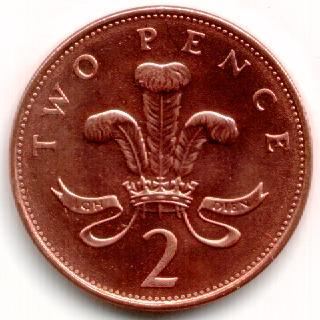 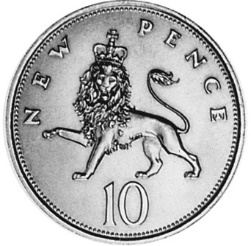 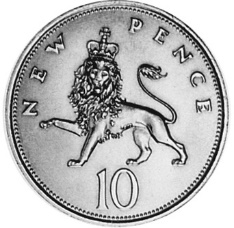 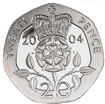 